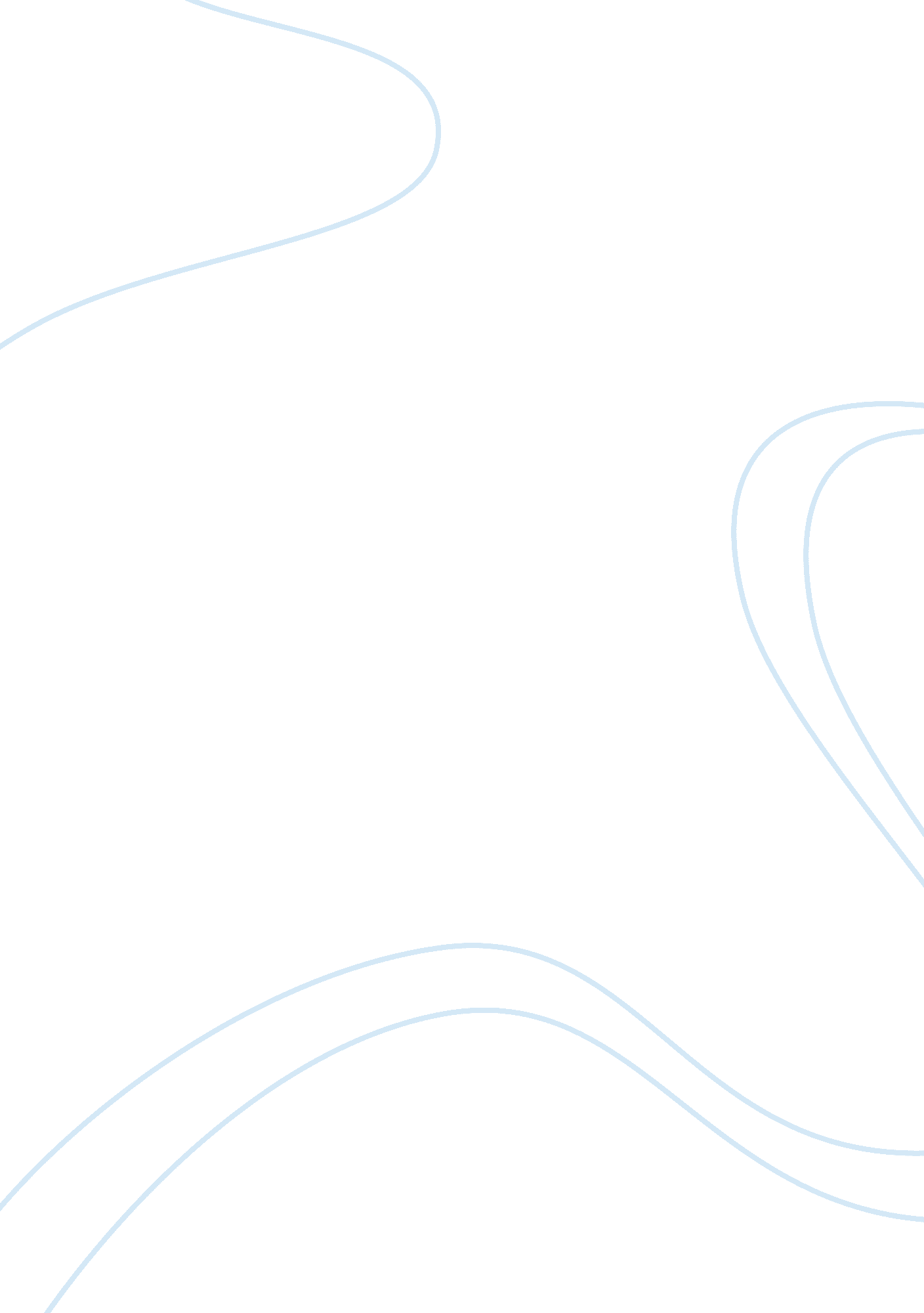 The website of national weather service weather forecast office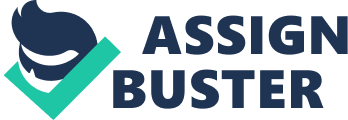 ﻿In this paper it is necessary to describe how the website of “ National Weather Service Weather Forecast Office” (n. d.) supports the learning objective: use weather observations, analysis, and forecasting to determine risk management policies for critical weather situations and severe storms. 
First of all it is necessary to mention that it is a site of the famous National Weather Service (NWS) which is a leading meteorological information source since its foundation in 1890. The tasks of the site not only give information on prediction of seven-days forecasting, but also sever weather warnings. This source proposes a wide range of products and services which can be used by the emergency managers, the media and the public, and gives a brief of the products which include all-important principal information. For instance, the aviation forecast observations, daily fire weather forecasts and marine forecasts are presented here. 
The site analyzes and strongly presents the temporary observed and climatic tendency of downfall across the 48 United States and Puerto Rico. The given information about precipitation relies on a radar-only, gauge-only, satellite-only sensor. Precipitation data are updated six times per day. 
The Fire Weather Program is offered to federal and state land management agencies. This program provides the action of preventing, extinguishing the fire, and management of forest and grasslands fires. 
In conclusion, as one of the leading data collection site, it shares necessary information about conditions of surface and upper air, pressure of air and so on. The source offers short-term and long-term models of atmosphere which are shared with government agencies; it presents researches reports and storm surveys. Thus, the National Weather Service is close in touch with government and media emergency agents to provide all-important data about storm. 
Reference: 
National Oceanic and Atmospheric Administration's, National Weather Service (n. d.). Retrieved from http://www. weather. gov/ 